/08 RM04087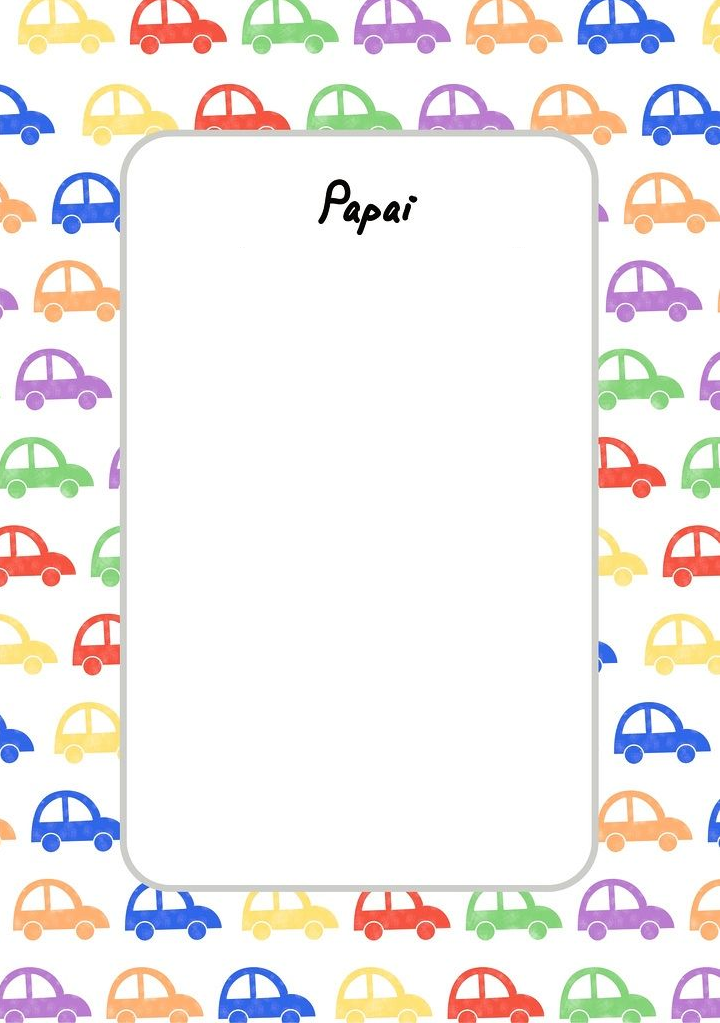 